Publicado en Barcelona  el 18/01/2021 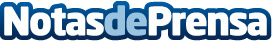 Tips para afrontar el Blue Monday con una sonrisaImpress da algunas recomendaciones para pasar el día más triste del año con una actividad simple y al alcance de todos: sonreír. Está comprobado científicamente que este pequeño gesto puede activar el sistema inmune y reducir la ansiedad o depresiónDatos de contacto:Ana Laura Estevez722709904Nota de prensa publicada en: https://www.notasdeprensa.es/tips-para-afrontar-el-blue-monday-con-una Categorias: Nacional Medicina Sociedad http://www.notasdeprensa.es